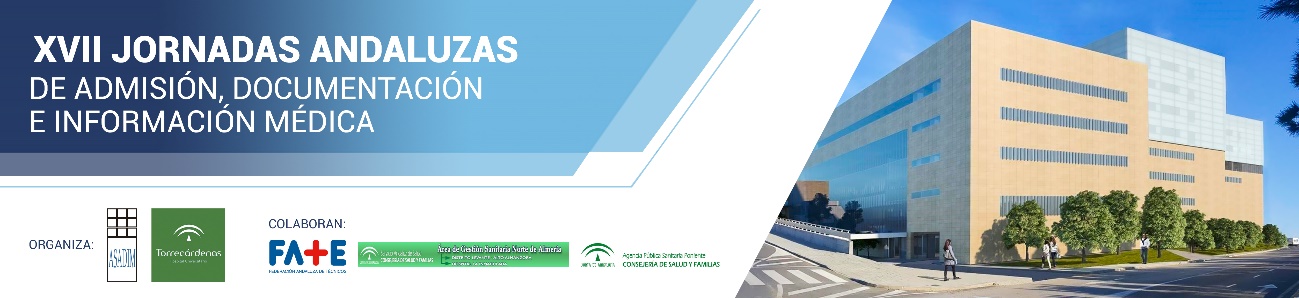 TÍTULO DE LA COMUNICACIÓN ORAL: AQUÍ HAY QUE ESPECIFICAR EL TÍTULO DE LA COMUNICACIÓN ORAL (TODO EN MAYÚSCULAS).AUTORES: Nombre y Apellidos primer autor, Nombre y Apellidos 2º autor, Nombre y Apellidos 3º autor, Nombre y Apellidos 4º autor, Nombre y Apellidos 5º autor.CENTRO DE TRABAJO: Aquí hay que especificar el centro de trabajo (si procede).EspecialidadAquí hay que especificar la especialidad de la Comunicación OralINTRODUCCIÓNBreve introducción sobre la comunicación oral.material y métodosEspecificar el material, métodos y proceso empleados.resultadosExposición de los resultados obtenidos.conclusionesConclusiones a las que se ha llegado finalmente.